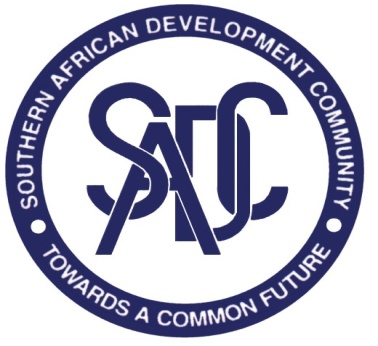 REQUEST FOR EXPRESSION OF INTERESTSELECTION OF INDIVIDUAL CONSULTANTDEVELOPMENT OF MONITORING, EVALUATION AND REPORTING FRAMEWORK FOR PROTOCOL ON SCIENCE, TECHNOLOGY AND INNOVATIONREFERENCE NUMBER : SADC/IDT-STI/03/2019MARCH 2019The SADC Secretariat is inviting Individual Consultants to submit their CV and Financial Proposal for the following services:DEVELOPMENT OF MONITORING, EVALUATION AND REPORTING FRAMEWORK FOR PROTOCOL ON SCIENCE, TECHNOLOGY AND INNOVATIONThe Terms of Reference defining the minimum technical requirements for these services are attached as Annex 1 to this Request for Expression of Interest. 2. 	Only Individual Consultants are eligible for this assignment provided that they fulfil the following eligibility criteria: a)	they are not bankrupt or being wound up, are having their affairs administered by the courts, have entered into arrangements with creditors, have suspended business activities, are being subject of proceedings concerning those matters, or are being in any similar situations arising from similar procedures provided for in the national legislation or regulations of the SADC member states;  b)	they have not been convicted of offences concerning their professional conduct by a judgment which has the force of res judicata; (i.e. against which no appeal is possible);  c)	they have not been declared guilty of grave professional misconduct proven by any means which SADC Secretariat can justify; d)	they have fulfilled obligations related to the payments of social security contributions or the payment of taxes in accordance with the legal provisions of the country in which they are established or with those countries where the contract is to be performed;  e)	they have not been the subject of a judgment which has the force of res judicata for fraud, corruption, involvement in a criminal organisation or any other illegal activity detrimental to the SADC Secretariat' financial interests; orf)	they are not being currently subject to an administrative penalty.3.	The maximum budget for this contract is US $ 6,000.00 for expert service/consultants fees only.  Proposals exceeding this budget will not be accepted. 4.	Your Expression of Interest must be presented as per Standard Expression of Interest Forms attached as Annex 2 to this REOI, in the English language and be accompanied by copies of all the indicated supporting documents. If the supporting documents are not in English, these shall be accompanied by a certified translation into English. 5.	Your proposal clearly marked “REFERENCE NUMBER: SADC/IDT-STI/03/2019 DEVELOPMENT OF MONITORING, EVALUATION AND REPORTING FRAMEWORK FOR PROTOCOL ON SCIENCE, TECHNOLOGY AND INNOVATION”in a sealed envelope, should be submitted in our tender box located at the following address: Secretary to the Tender Committee SADC SecretariatPlot 54385 CBDPrivate Bag 0095GaboroneBotswanaAttn: Mr Isaac Moatshe6.	The deadline for submission of your proposal, to the address indicated in Paragraph 5 above, is: 18th March 2019 at 16:30 hours 7.	Proposals submitted by e-mail are acceptable. For electronic submissions please use e-mail address; idt.sti2019@sadc.int.8.	Your CV will be evaluated against the following criteria. 9.	Your proposal should be submitted as per the following instructions and in accordance with the Terms and Conditions of the Standard Contract attached as Annex 3 to this REOI:(i) 	PRICES: The financial proposal shall be inclusive of all expenses deemed necessary by the Individual Consultant for the performance of the contract. (ii)	EVALUATION AND AWARD OF THE CONTRACT: Expressions of Interest determined to be formally compliant to the requirements will be further evaluated technically.An Expression of Interest is considered compliant to the requirements if: It fulfils the formal requirements (see Paragraphs 2,3,4,5,6 and 7 above),The financial proposal does not exceed the maximum available budget for the contract. The award will be made to the applicant who obtained the highest technical score. Expressions of Interest not obtaining a minimum score of 70% will be rejected. (iii) 	VALIDITY OF THE EXPRESSION OF INTEREST: Your Expression of Interest should be valid for a period of 90 days from the date of deadline for submission indicated in Paragraph 6 above.10. 	The assignment is expected to commence immediately from the signature of the contract.  11.	Additional requests for information and clarifications can be made until 3 working days prior to deadline indicated in the paragraph 6 above, from:The Procuring entity: SADC Secretariat	Contact person: Anneline Morgan	Telephone: 3951863	Fax:3972848	E-mail: amorgan@sadc.int	The answer on the questions received will be sent to the Consultant and all questions received as well as the answer(s) to them will be posted on the SADC Secretariat’s website at the latest a day before the deadline for submission of the proposals.ANNEXES:ANNEX 1: Terms of ReferenceANNEX 2: Expression of Interest Forms  ANNEX 3: Standard Contract for Individual ConsultantsSincerely,______________________Isaac MoatsheFor/Head of Procurement Unit11th March 2019ANNEX 1: TERMS OF REFERENCEDevelopment of Monitoring, Evaluation and Reporting Framework for Protocol on Science, Technology and Innovation 1. Introduction1.1	The SADC Secretariat recognises the importance of monitoring and evaluation as provided in the Revised Regional Indicative Strategic Development Plan (RISDP) which specifies the need to monitor the implementation of programmes, strategies, policies, projects and SADC instruments. Importantly, the SADC Policy for Strategy Development, Planning, Monitoring and evaluation (SPME) approved by SADC Council of Ministers in Luanda in February 2012 reinforces this thrust, and recognises that the monitoring and implementation of the regional programmes and policies in conjunction with their evaluation is an important function which contributes to better policy analysis and coordination and subsequently improve policy design and the relevance of programmes and projects.  The SPME aims at strengthening decision-making processes of SADC i.e. priority setting, resource allocation and programme management to improve performance towards achievement of SADC objectives. 1.2	Pursuant to the implementation of the SPME, the Secretariat has developed a Results Based Monitoring and Evaluation System (RBME) that was developed and approved by Council in March 2017. The system focuses on physical and financial monitoring of annual work plans, strategies, policies and projects, and protocols. Physical monitoring culminates into the production of quarterly, six months, and annual reports. The reports show progress in achievement of outputs and budget utilisation at any point in time. The system also tracks progress in the implementation of decisions by Council, Summit and all other SADC structures. Some components of physical monitoring have already been incorporated in the Planning and Budgeting Module and have been operational since Quarter 1 of the 2016/17 financial year. The reports generated by the system are being used by Management on a real time basis to track progress in the implementation of operational plans and absorption of financial resources. This forms the basis for efficiency in decision making and adoption of corrective measures. The system has also been used to track the implementation of Council and Summit Decisions by Directorates and Units. 1.3	Whilst, a lot of progress has been made on the above, some work still needs to be undertaken to operationalize the Protocol monitoring module. In line with the objectives of SPME and RBME, monitoring of Protocols helps keep track of the degree to which Protocols are being domesticated and implemented and in turn, the information obtained from monitoring Protocols keeps policy makers adequately informed about challenges being faced and the likelihood of success of the regional integration efforts. Ultimately this will inform the strategic management and planning functions of the SADC Secretariat, especially in identifying areas in which the Secretariat can provide support to Member States to accelerate Protocol ratification, domestication and implementation.1.4	Currently the monitoring function of Protocols which comprises the collection of relevant information, collation, analysis and reporting on the progress achieved with respect to national and regional level indicators is done by the technical directorates of the SADC Secretariat who work in close collaboration with the Member States. However, most of the Protocols are not being monitored due to lack of Monitoring, Evaluation and Reporting Frameworks for the various Protocols. The Online system has also not been utilized as most of the monitoring is done through questionnaires. 1.5	In theory to achieve the regional integration and cooperation agenda, SADC Member States need to move in unison and with some urgency to fully domesticate the SADC Protocols and formulate relevant supporting national laws, policies, strategic plans and programmes for implementation of their obligations under the specific protocols. In reality Member States vary in their capacities, enabling conditions, commitment, resources and progress in implementing these Protocols. Some evaluation of the implementation of SADC Protocols will be useful in identifying challenges faced by Member States in implementing the Protocols and developing strategies to support the member states to successfully implement the Protocols and importantly where necessary to make recommendations for the revision of the Protocols.2. Background2.1	The main purpose of the Southern African Development Community (SADC) is to  improve economic growth and development, alleviate poverty, enhance the quality of life of the people of the Region, support its socially disadvantageous areas through productive systems, deeper cooperation and integration so that the region emerges as a competitive and effective player in international trade and world economy. In seeking to meet both its social and economic aspirations, SADC recognises the important role and contribution of science, technology and innovation (STI) in political,  economic and social development of the region inorder to inter alia facilitate industrial development, competitiveness, regional integration and cooperation. Thus  promoting science, technology and innovation is one of the broad strategic objectives of the SADC regional integration and cooperation agenda.2.2	The immediate outcome for science, technology and innovation  is support the industrialization strategy and other priorities of regional integration. The areas of focus include STI policy support and development; promotion of Public Private Partnerships (PPP) investment in STI and Research and Development Infrastructure; development and promotion of research, innovation and technology transfer; promotion and awareness of STI; enhancing and strengthening the protection of Intellectual Property Rights (IPR); promotion of women and youth participation in science, engineering and technology; and promoting and strengthening regional cooperation partnerships to support the development of science, technology and innovation. 2.3	Strategies for achieving these and other areas of focus are the domestication of the Protocol on Science, Technology and Innovation (STI); establishment of collaborative regional Research, Development and Innovation (R&DI) programmes in priority areas; setting-up and strengthening regional Centres of Excellence as well as networks in priority areas of STI and developing and strengthening regional STI capacities. In 2015, the SADC region developed and approved the regional Industrialization Strategy and Road Map (2015-2063) which underscores science, technology and innovation as one the important enabling factors for Industrialization. 2.4	The overall objective of the Protocol on Science, Technology and Innovation of 2008 is to foster co-operation and promote, the development, transfer and mastery of science, technology and innovatioon in the region. The Protocol was signed in August 2008 by the SADC Heads of State and Governments and entered into force in 2017. One of the challlenges has been the long time it took for the member states to ratify the Protocol. In Article 2 of the Protocol the following objectives are outlined:Establish institutional mechanisns in order to strengthen regional cooperation and coordination of science, technology and innovation;Institute management and coordination structures with clearly defined functions, which will facilitate the implementation of regional STI programmes;Promote the development and harmonization of science, technology and innovation policies in the region;Pool resources for scientific research, technological development and innovation within the region;Optimize public and private investment in research and devlopment within the region and leverage external contributions;Implement the RISDP and other science, technology and innovation programmes agreed upom in regional and international fora;Demystify science, technology and innovation by promoting public understanding and awareness and meaningful participation in these disciplines;Recognize, develop and promote the va,ue of indigenous knowledge systems and technologies;Share experiences and develop joint initiatives that promote appropriate technologies for walth creation and elimination of poverty within communities, especially in rural areas;Develop human resources in STI and work collectively towards the attracion, motivation and retention of scientists for the development of the region;Strengthen institutional capacity in research and technology institutions in the region and facilitate institutional cooperation and networks;Work towards the elimination of restrictions of movement of scientists and technologists within the SADC  for the puprose of education, research and participation in jointt STI programmes;Enhance and stregthen the proptection of intellectual property rights;Increase access to the teaching and learning of basic science and mathematics at all levels of the education system; Promote quality in teaching and learning of basic science and mathematics at all levels of the education system; and Promote gender equity and equality in the teachning and learning of basic science and mathematics at all levels of the education system. 	3. Objectives of the AssignmentThe objective of the assignment is to  develop a comprehensive Regional Monitoring, Evaluation and Reporting Framework (MERF) for the SADC Protocol on Science, Technology and Innovation and develop specific, measureable, achievable, realistic and timebound (SMART) targets and indicators. The Framework will be used to evaluate and monitor progress made by the Secretariat and Member States in the implementation of the commitments and provisions of the Protocol.  4. Scope of the AssignmentIn order to deliver on the above objective, the  assignment will consist of the following tasks:Assess and review the vairous STI policies and programmes of Member States and at regional level to assess alignment to the provisions of the Protocol in terms of Articles 2 , 3, 4, 6, 7, 8, 9, and 10 respectively and other relevant Articles.   Conduct benchmarking exercise of other existing and newly developed Montoring, Evaluation and Reporting Frameworks for Protocols, such as the Protocol on Gender and Development and Protocol on Trade.Assess levels of domestication of the Protocol by Member States at national and regional levels.Review the alignment of the SADC Protocol on STI to the Science, Technology and Innovation Strategy for Africa (STISA 2024); and Sustainable Development Goals.Identify the weakness and challenges experienced by Member States in the ratification of the Protocol and also assess challenges of Member States who are still to accede to the Protocol such as Democratic Republic of Congo, Malawi, Angola and Madagascar.The Regional Monitoring, Evaluation and Reporting Framework (MERF) should adhere to the stipulations of the SADC Guidelines for Monitoring Protocols and Associated Policy Instruments. Attention should be paid to the problem areas identifies in the Guidelines document to produce a comprehensive MERF for the Protocol on STI.Assess the opportunities, weaknesses, gaps and linkages in terms of the provisions of the Protocol in adquately responding and contributing to the implementation of key strategic regional frameworks such as the the Revised RISDP (2015-2020), Regional Infrastructure Development Master Plan (2012-2027), and  and SADC Industrialisation Strategy and Roadmap (2015-2063).5. Description of TasksIn order to perform the above tasks the consultant shall:5.1	Undertake extensive desktop study collecting data and information and including electonic communication with Member States involving e-mails, internet searches but not limited  to the national institutions; Authorities and Bodies in the SADC region, but also as well other organisations, regional, continentally and internationally dealing with STI Policy. 5.2	 Prepare and present the Draft Regional Framework on Monitoring, Evaluation and Reporting on the Protocol on STI to a regional validation workshop of Member States and experts for comments and inputs. Prepare final Framework with inputs and comments from the validation workshop.6. Expected Outputs/Deliverables: The main outputs and deliverables will be:Inception Report , including the conceptualization, work plan/Gant Chartand methodology to be used to undertake the assignment;Literature review report and draft Regional Framework on Monitoring,Evaluation and Reporting on the Protocol on STI.     	7. Duration of the Assignment and TimelinesThe assignment is a 30 person days that will be spread over two months period from mid March 2019 to May 2019. The assignment is expected to be completed within three months of commencement of work.   The Indicative Timeframe is as follows:Start date of consultancy: Mid March 2019;Submission of Inception report to SADC Industrial Development and Trade Directorate within 5 days after receipt of the award letter in March 2019; Submission of literature review report and  draft Regional Framework on Monitoring, Evaluation and Reporting on the Protocol on STI mid April 2019; Presentation of draft Framework to regional validation workshop of Member States and experts May 2019; and Submission of updated draft Regional Framework by end May 2019.8. Logistics and approach:  The SADC Secretariat will:provide documentation to the Consultant relevant to the assignment such as SADC legal instruments; protocols; policies; and strategies; frameworks; reports on similar studies in the region; and provide contacts for Member States and other regional, continental and 	international stakeholders where necessary.9. Reporting and Management Arrangements9.1	The consultant shall report and perform the assigned tasks under the guidance, supervision and report to the Director for Industrial Development and Trade through the Senior Programme Officer: Science, Technology and Innovation and Senior Programme Officer: Monitoring and Evaluation.9.2	The consultancy will be expected to work from their own offices using own facilities and have access to necessary resources to carry out the assisgnment such as computers, internet and telephone access.10. Expertise Required10.1	 Education and Training A postgraduate qualification at Mastars level in the area of  Science, Technology and Innovation Policy; Monitoring and Evaluation or any related social science discipline or field.At least seven to ten years experience in development of legal frameworks, monitoring and evaluation tools and instruments.Familiarization with the SADC Policy Frameworks especially the SADC Guidelines for Monitoring Protocols and the Associated Policy Instruments. The assignment needs to align the MERF for the Protocol on STI to the SADC Guidelines for  Monitoring Protocols.10.2	Specific Experience/SkillsMust have a minimum of 10 years relevant working experience in the environment of science, technology and innovation or monitoring and evaluation environment. Must have good understanding of regional, continental and international policy frameworks related to STI and or monitoring and evaluation tools and instruments.  Must have traceable evidence of similar assignments and knowledge of the SADC guidelines for monitoring protocols and associated policy instruments as this assignment needs to align the Regional Framework on MERF for the SADC Protocol on STI to the SADC Monitoring and Evaluation guidelines.10.3	General SkillsMinimum of ten years’ general working experience in the field on monitoring and evaluation. Must have good networking skills, public speaking, excellent written and oral skills and computer literate. Fluent in spoken and written English and knowledge of Portuguese and French will be added advantage.11. Budget 	The budget for the assisgnment is US$ 6000. The payment schedule will be as follows:40% upon submission of Inception Report; 50% upon submission of literature review report and draft  Regional Framework on Monitoring, Evaluation and Reporting; and 10% upon submission of final updated Framework.12. Evaluation Criteria The following evaluation criteria will be used to assess the proposal.   A Proposal that scores above 70% will be accepted.ANNEX 2: Expression of Interest Forms A.	COVER LETTER FOR THE EXPESSION OF INTEREST FOR THE PROJECT	12B.	CURRICULUM VITAE	14C.	FINANCIAL PROPOSAL	18A.	COVER LETTER FOR THE EXPRESSION OF INTEREST REFERENCE NUMBER: SADC/IDT/03/2017REQUEST FOR SERVICES TITLE:Development of Monitoring, Evaluation and Reporting Framework for Protocol on Science, Technology and Innovation [Location, Date]To:	SADC SecretariatDear Sirs:I, the undersigned, offer to provide the consulting services for the Development of Monitoring, Evaluation and Reporting Framework for Protocol on Science, Technology and Innovation  in accordance with your Request for Expression of Interests number SADC/IDT/03/2019, dated [insert date] for the sum of [Insert amount(s) in words and figures1].  This amount is inclusive of all expenses deemed necessary for the performance of the contract in accordance with the Terms of Reference requirements, and [“does” or “does not” delete as applicable] include any of the following taxes in Procuring Entity’s country: value added tax and social charges or/and income taxes on fees and benefits.I hereby declare that all the information and statements made in my CV are true and accept that any misinterpretation contained in it may lead to my disqualification.I take note that under the provisions of the SADC Procurement Policy applicable to this Request For Expression of Interest, a contract cannot be awarded to applicants who are in any of the following situations:a)	they are being bankrupt or wound up, are having their affairs administered by the courts, have entered into arrangements with creditors, have suspended business activities, are being subject of proceedings concerning those matters, or are being in any similar situations arising from a similar procedures provided for in the national legislation or regulations of the SADC member states;  b)	they have been convicted of offences concerning their professional conduct by a judgment which haves the force of res judicata; (i.e. against which no appeal is possible);  c)	they have been declared guilty of grave professional misconduct proven by any means which SADC Secretariat can justify; d)	they have not fulfilled obligations related to the payments of social security contributions or the payment of taxes in accordance with the legal provisions of the country in which they are established or with those countries where the contract is to be performed;  e)	they have been the subject of a judgment which has the force of res judicata for fraud, corruption, involvement in a criminal organisation or any other illegal activity detrimental to the SADC Secretariat' financial interests; orf)	they are being currently subject to an administrative penalty.I confirm that I am not in any of the situations described above, and I hereby declare that at any point in time, at the SADC Secretariat’s request, I will provide certified copies of documents to prove so.I am aware that the penalties set out in the Procurement Policy may be applied in the case of a false declaration, should the contract be awarded to me.My proposal is binding upon me for the period indicated in Paragraph 9(iii) of this Request for Expression of Interest. I undertake, if my Proposal is accepted, to initiate the consulting services related to the assignment not later than the date indicated in Paragraph 10 of the Request for Expression of Interest, and to be available for the entire duration of the contract as specified in the Terms of Reference.I understand you are not bound to accept any Proposal you receive.Yours sincerely,Signature [In full and initials]:  	Name and Title of Signatory:  	B.	CURRICULUM VITAE[insert full name]10.	Language skills: (Indicate competence on a scale of 1 to 5) (1 – excellent; 5 – basic)16.	Specific experience in the region:17. Professional experience:Other relevant information: (e.g. Publications) [insert the details]19. Statement: I, the undersigned, certify that to the best of my knowledge and belief, this CV correctly describes myself, my qualifications, and my experience. I understand that any wilful misstatement described herein may lead to my disqualification or dismissal, if engaged.I hereby declare that at any point in time, at the SADC Secretariat’s request, I will provide certified copies of all documents to prove that I have the qualifications and the professional experience as indicated in points 8 and 14 above, documents which are attached to this CV as photocopies. By signing this statement, I also authorize the SADC Secretariat to contact my previous or current employers indicated at point 14 above, to obtain directly reference about my professional conduct and achievements. ATTACHMENTS: 	1) Proof of qualifications indicated at point 9
			2) Proof of working experience indicated at point 15 C.	FINANCIAL PROPOSALREFERENCE NUMBER: SADC/IDT/03/2019 – Development of Monitoring, Evaluation and Reporting Framework for Protocol on Science, Technology and Innovation Signature [In full and initials]:  	Name and Title of Signatory:  	ANNEX 3: STANDARD CONTRACT FOR INDIVIDUAL CONSULTANTSSTANDARD TERMS OF CONTRACT (Individual Consultant)Reference Number: SADC/IDT/03/2019 – Development of Monitoring, Evaluation and Reporting Framework for Protocol on Science, Technology and InnovationTHIS Contract (“Contract”) is made on [day] day of the month of [month], [year], between, on the one hand, The SADC Secretariat (hereinafter called the “Procuring Entity”) with the registered business in:  Plot 54385 CBD, Private Bag 0095, Gaborone, Botswanaand, on the other hand, [Insert the full name of the individual] (Hereinafter called the “Individual Consultant”), with residence in [insert the Individual Consultant’ address, phone, fax, email], citizen of [insert the Individual Consultant’s citizenship] owner of the ID/Passport Number [insert the number] issued on [insert the date] by [insert the name of the issuance authority],WHEREAS, the Procuring Entity wishes to have the Individual Consultant perform the services hereinafter referred to, and WHEREAS, the Individual Consultant is willing to perform these services,NOW THEREFORE THE PARTIES hereby agree as follows:DefinitionsFor the purpose of this contract the following definitions shall be used: Procuring Entity means the legally entity, namely the SADC Secretariat who purchase the Services described in Annex 1 to this contract.Contract means the agreement covered by these Terms including the Annexes and documents incorporated and/or referred to therein, and attachments thereto. Contract value means the total price of the Financial Proposal included in the Individual Consultant’s Expression of Interests dated [insert the date] for the Development of Monitoring, Evaluation and Reporting Framework for Protocol on Science, Technology and Innovation and reflected as such in the Annex 2 of this contract. Individual Consultant means the individual to whom the Procuring Entity has awarded this contract following the Request for Expression of Interest for SADC/IDT/03/2019 – Development of Monitoring, Evaluation and Reporting Framework for Protocol on Science, Technology and Innovation Services means the Services to be performed by the Individual Consultant as more particularly described in Annex 1; for the avoidance of doubt, the Services to be performed include all obligations referred to in this Contract (as defined above).The Services The Individual Consultant will undertake the performance of the Services in accordance with the provisions of the Annex 1 of this Contract and shall, in the performance of the Services, exercise all the reasonable skill, care and diligence to be expected of an Individual Consultant carrying out such services.PaymentThe Individual Consultant shall be paid for the Services at the rates and upon the terms set out in Annex 2.Payment shall be made to the Individual Consultant in US $ unless otherwise provided by this contract and where applicable, VAT shall be payable on such sums at the applicable rate. The Individual Consultant must, in all cases, provide their VAT registration number on all invoices.Unless otherwise provided in this Contract, invoices shall be delivered to and made out to Procuring Entity and shall be paid within 30 days of receipt by the Project Director, subject to the Individual Consultant having complied with his/her obligations hereunder in full as stated in the Annex II to this Contract. The Procuring Entity reserves the right to delay and/or withhold, fully or partially, payments that have not been supported by full and appropriate supporting evidence that the services provided were delivered and accepted by the Procuring Entity.Status of the Individual ConsultantFor the duration of the Contract, the Individual Consultant will have a status similar to the Procuring Entity’s contractor with regards to their legal obligations, privileges and indemnities in the Procuring Entity’s country. The Procuring Entity will be responsible for ensuring all visas, work permits and other legal requirements to enable The Individual Consultant to live and work in the countries of the assignment as per the duties under the contract. The Individual Consultant shall be responsible for paying any tax and social security contributions in his/her country of residence, for any activity deriving from this contract. Such costs shall be assumed included in the Individual Consultant’s fees.The Procuring Entity shall be responsible for paying any taxes resulting from the activities performed under this contract imposed to the Individual in the country(ies) of the assignment with the exception of the ones set out in paragraph 4.3 above. Supervision of the ServicesThe Individual Consultant undertakes to deliver the Services in compliance with a system of quality assurance acceptable to the Procuring Entity which shall include any steps to comply with the standards operated by the Procuring Entity. The Individual Consultant shall be informed of the specific requirements in relation to this, and at the request of the Procuring Entity (s)he shall allow access to information, records and other materials during normal office working hours as the Procuring Entity may require in order to confirm that the work in progress is in accordance with these quality procedures.Compliance with this contract  The Procuring Entity will be entitled to seek confirmation from the Individual Consultant, at any time during the delivery of this contract, and for a period of 1 year after its completion, that the Individual Consultant has complied with the terms of this contract. It may also request the provision of reasonable documentary evidence to support this.  As stated in article 2.3 of this Contract, the Procuring Entity may delay or withhold payments in the event of non-compliance.Assignment and SubcontractingThe Individual Consultant shall under no circumstances sub-contract, sublet, assign or transfer the Contract or any part share or interest in it.  Where the Individual Consultant considers it necessary to use the services of a third party, (s)he shall inform the Procuring Entity’s Project Director in writing, and only once written approval is provided can the Consultant proceed to use a third party.When the Project Director agrees that the activities under the contract can be performed by a third party, the third party involved in the delivery of services in this contract, will be under the direct control of the Individual Consultant. The Procuring Entity will not be responsible for the third party’s performance of duties or Services assigned to it, and neither for ensuring that conditions of employment are met nor for any other employment obligations relating to that person including, but not restricted to, taxation and insurance including professional indemnity insurance, employer’s liability insurance and public liability insurance.Breach of the TermsIn the event of a breach of any Terms of the Contract, the party not in breach may serve a notice on the party in breach requiring the breach to be remedied within a period specified in the notice, not normally being longer than 30 days.  If the breach has not been remedied before the expiry of the specified period, the party not in breach may then terminate the Contract in writing and may take appropriate steps to remedy the breach.Liability of the Individual ConsultantThe Procuring Entity will be relying on the Individual Consultant’s skills, expertise and experience in relation to the performance of the Services in accordance with this contract and also upon the accuracy of all representations and statements made and the advice given in connection with the provision of the Services.In view of the reliance by the Procuring Entity set out in 9.1 above, the Individual Consultant agrees to indemnify at its own expense, protect and defend the Procuring Entity, its agents and employees, from and against all actions, claims, losses or damages arising out of the Individual Consultant's performance of this contract provided that:the Individual Consultant is notified of such actions, claims, losses or damages not later than 30 days after the Procuring Entity becomes aware of them;the ceiling on the Individual Consultant's liability to the Procuring Entity shall be limited to an amount equal to the contract value but such ceiling shall not apply to any losses or damages caused to third parties by the Individual Consultant's willful misconduct; andthe Individual Consultant's liability shall be limited to actions, claims, losses or damages directly caused by such failure to perform its obligations under the contract and shall not include liability arising from unforeseeable occurrences incidental or indirectly consequential to such failure.At its own expense, the Individual Consultant shall, upon request of the Procuring Entity, remedy any defect in the performance of the services in the event of the Individual Consultant's failure to perform its obligations under the contract.The Individual Consultant shall have no liability whatsoever for actions, claims, losses or damages occasioned by the Procuring Entity omitting to act on any recommendation, or overriding any act or decision of the Individual Consultant, or requiring the Individual Consultant to implement a decision or recommendation with which the Individual Consultant disagrees or on which (s)he expresses a serious reservation.InsuranceThe Individual Consultant must ensure that full and appropriate professional indemnity insurance and third party liability insurance, is in place for all Services provided. The cost of such insurances will be covered from reimbursable expenses of the contract. Where national requirements or practices provide for different regulations/practices concerning insurance, the Individual Consultant may provide written confirmation of all insurances held and a signed declaration that these are in line with regulations/practices in their country of operation.  Only if such confirmation has been provided, and written confirmation of its acceptance provided to the Individual Consultant by the Procuring Entity, will this remove the obligation to meet the requirements of clause 11.1 of this Contract in full.All insurances effected by the Individual Consultant shall be effected with an insurer of good repute and the Individual Consultant agrees to maintain such insurances for a period of 1 year from the completion of the Services under this Contract so long as such insurance continues to be available upon reasonable terms at reasonable commercial rates failing which Procuring Entity shall be entitled to take out insurance itself to cover any potential liability to its own Procuring Entity in relation to the performance of the Services under this contract. The cost of such insurance shall be a debt immediately due from the Individual Consultant.The provisions of this clause shall remain in full force and effect notwithstanding the completion of the performance of the Services hereunder and the satisfaction of all other provisions of this contract.CopyrightUnless otherwise specified in the Contract, the title of the copyright and any other intellectual property rights arising out of the performance of this Contract shall be vested in the Procuring Entity which shall have the unfettered right to assign and grant sub-licences in respect of the same. Except as permitted by the Terms of this Contract, the said materials shall not be reproduced or disseminated without proper consultation with, and written permission from, the Procuring Entity. This provision shall apply to the title to rights arising from the performance under this contract but shall not apply to the internal systems or rights in relation to the Individual Consultant’s own systems not created specifically for this purpose and where the same are an important part of the Services. The Individual Consultant shall grant a free and irrevocable licence to the Procuring Entity and its assigns for the use of the same in that connection.The Individual Consultant warrants that it is free of any duties or obligations to third parties which may conflict with this contract and, without prejudice to the generality of Term 9 above, agrees to indemnify the Procuring Entity against any and all actions, costs damages, direct, indirect or consequential, and other expenses of any nature whatsoever which the Procuring Entity may incur or suffer as a result of the breach by the Individual Consultant of this warranty.Non Disclosure & ConfidentialityThe Individual Consultant will treat all information and results obtained in discharging the Services under this Contract as confidential and will not disclose by any means whatsoever such results or material to any third party without the prior written consent of the Procuring Entity and will only use such information for the purposes of this Contract. In addition, the Individual Consultant shall not make any communication to the press or any broadcast (including, but not limited to, inclusion of information on a website) about the Services without the prior written agreement of the Project Director.If the Individual Consultant violates clause 12.1, then (s)he will automatically and legally be held to pay the amount estimated as the minimum reasonable damages resulting from a breach of confidentiality. This is without prejudice to the right of the Procuring Entity to demonstrate that a higher amount of loss has or may be incurred as a result of liabilities held by the Consultant in relation to the Procuring Entity.Suspension or TerminationIn response to any factors out of the control of Procuring Entity and/or to breaches of contract by the Consultant, the Procuring Entity may at any time, by giving 30 days notice in writing, terminate in whole or in part or suspend the Individual Consultant’s performance of the Services. In such event, the Individual Consultant shall be entitled to payment pursuant to sub-clause 13.4 below.  If such suspension continues for a period in excess of twelve months, then either party may terminate this contract forthwith by written notice to the other. The Individual Consultant may also terminate the contract unilaterally, without providing any reasons for such decision, if (s)he gives a 30 days prior written notice to the Project Director. In the event of early termination of the Contract under sub-clauses 13.1, 13.2 and 13.3 of this clause, the Individual Consultant shall be entitled to a fair and reasonable proportion of the fees payable for that part of the Services carried out up to the date of such termination or suspension but this shall not include any loss of profit or contracts or any other expenses, losses or claims arising out of such termination or suspension or consequential thereupon.No WaiverNo forbearance shown or granted to the Individual Consultant, unless in writing by an authorised officer of the Procuring Entity, shall in any way affect or prejudice the rights of the Procuring Entity or be taken as a waiver of any of these Terms.VariationsAny variation to these terms or the provisions of the Annexes shall be subject to a written Addendum and be signed by duly authorized signatories on behalf of the Individual Consultant and the Procuring Entity respectively.JurisdictionThis contract shall be governed by, and shall be construed in accordance with Botswana law and each party agrees to submit to the exclusive jurisdiction of the Botswana courts in regard to any claim or matter arising under this contract.The following Annexes are integral part of this Contract: Annex 1: Terms of ReferenceAnnex 2: Payment Schedule and RequirementsSigned today [insert the date] in four (4) originals in the English language by: ANNEX 1: TERMS OF REFERENCEDevelopment of Monitoring, Evaluation and Reporting Framework for Protocol on Science, Technology and Innovation 1. Introduction1.1	The SADC Secretariat recognises the importance of monitoring and evaluation as provided in the Revised Regional Indicative Strategic Development Plan (RISDP) which specifies the need to monitor the implementation of programmes, strategies, policies, projects and SADC instruments. Importantly, the SADC Policy for Strategy Development, Planning, Monitoring and evaluation (SPME) approved by SADC Council of Ministers in Luanda in February 2012 reinforces this thrust, and recognises that the monitoring and implementation of the regional programmes and policies in conjunction with their evaluation is an important function which contributes to better policy analysis and coordination and subsequently improve policy design and the relevance of programmes and projects.  The SPME aims at strengthening decision-making processes of SADC i.e. priority setting, resource allocation and programme management to improve performance towards achievement of SADC objectives. 1.2	Pursuant to the implementation of the SPME, the Secretariat has developed a Results Based Monitoring and Evaluation System (RBME) that was developed and approved by Council in March 2017. The system focuses on physical and financial monitoring of annual work plans, strategies, policies and projects, and protocols. Physical monitoring culminates into the production of quarterly, six months, and annual reports. The reports show progress in achievement of outputs and budget utilisation at any point in time. The system also tracks progress in the implementation of decisions by Council, Summit and all other SADC structures. Some components of physical monitoring have already been incorporated in the Planning and Budgeting Module and have been operational since Quarter 1 of the 2016/17 financial year. The reports generated by the system are being used by Management on a real time basis to track progress in the implementation of operational plans and absorption of financial resources. This forms the basis for efficiency in decision making and adoption of corrective measures. The system has also been used to track the implementation of Council and Summit Decisions by Directorates and Units. 1.3	Whilst, a lot of progress has been made on the above, some work still needs to be undertaken to operationalize the Protocol monitoring module. In line with the objectives of SPME and RBME, monitoring of Protocols helps keep track of the degree to which Protocols are being domesticated and implemented and in turn, the information obtained from monitoring Protocols keeps policy makers adequately informed about challenges being faced and the likelihood of success of the regional integration efforts. Ultimately this will inform the strategic management and planning functions of the SADC Secretariat, especially in identifying areas in which the Secretariat can provide support to Member States to accelerate Protocol ratification, domestication and implementation.1.4	Currently the monitoring function of Protocols which comprises the collection of relevant information, collation, analysis and reporting on the progress achieved with respect to national and regional level indicators is done by the technical directorates of the SADC Secretariat who work in close collaboration with the Member States. However, most of the Protocols are not being monitored due to lack of Monitoring, Evaluation and Reporting Frameworks for the various Protocols. The Online system has also not been utilized as most of the monitoring is done through questionnaires. 1.5	In theory to achieve the regional integration and cooperation agenda, SADC Member States need to move in unison and with some urgency to fully domesticate the SADC Protocols and formulate relevant supporting national laws, policies, strategic plans and programmes for implementation of their obligations under the specific protocols. In reality Member States vary in their capacities, enabling conditions, commitment, resources and progress in implementing these Protocols. Some evaluation of the implementation of SADC Protocols will be useful in identifying challenges faced by Member States in implementing the Protocols and developing strategies to support the member states to successfully implement the Protocols and importantly where necessary to make recommendations for the revision of the Protocols.2. Background2.1	The main purpose of the Southern African Development Community (SADC) is to  improve economic growth and development, alleviate poverty, enhance the quality of life of the people of the Region, support its socially disadvantageous areas through productive systems, deeper cooperation and integration so that the region emerges as a competitive and effective player in international trade and world economy. In seeking to meet both its social and economic aspirations, SADC recognises the important role and contribution of science, technology and innovation (STI) in political,  economic and social development of the region inorder to inter alia facilitate industrial development, competitiveness, regional integration and cooperation. Thus  promoting science, technology and innovation is one of the broad strategic objectives of the SADC regional integration and cooperation agenda.2.2	The immediate outcome for science, technology and innovation  is support the industrialization strategy and other priorities of regional integration. The areas of focus include STI policy support and development; promotion of Public Private Partnerships (PPP) investment in STI and Research and Development Infrastructure; development and promotion of research, innovation and technology transfer; promotion and awareness of STI; enhancing and strengthening the protection of Intellectual Property Rights (IPR); promotion of women and youth participation in science, engineering and technology; and promoting and strengthening regional cooperation partnerships to support the development of science, technology and innovation. 2.3	Strategies for achieving these and other areas of focus are the domestication of the Protocol on Science, Technology and Innovation (STI); establishment of collaborative regional Research, Development and Innovation (R&DI) programmes in priority areas; setting-up and strengthening regional Centres of Excellence as well as networks in priority areas of STI and developing and strengthening regional STI capacities. In 2015, the SADC region developed and approved the regional Industrialization Strategy and Road Map (2015-2063) which underscores science, technology and innovation as one the important enabling factors for Industrialization. 2.4	The overall objective of the Protocol on Science, Technology and Innovation of 2008 is to foster co-operation and promote, the development, transfer and mastery of science, technology and innovatioon in the region. The Protocol was signed in August 2008 by the SADC Heads of State and Governments and entered into force in 2017. One of the challlenges has been the long time it took for the member states to ratify the Protocol. In Article 2 of the Protocol the following objectives are outlined:Establish institutional mechanisns in order to strengthen regional cooperation and coordination of science, technology and innovation;Institute management and coordination structures with clearly defined functions, which will facilitate the implementation of regional STI programmes;Promote the development and harmonization of science, technology and innovation policies in the region;Pool resources for scientific research, technological development and innovation within the region;Optimize public and private investment in research and devlopment within the region and leverage external contributions;Implement the RISDP and other science, technology and innovation programmes agreed upom in regional and international fora;Demystify science, technology and innovation by promoting public understanding and awareness and meaningful participation in these disciplines;Recognize, develop and promote the va,ue of indigenous knowledge systems and technologies;Share experiences and develop joint initiatives that promote appropriate technologies for walth creation and elimination of poverty within communities, especially in rural areas;Develop human resources in STI and work collectively towards the attracion, motivation and retention of scientists for the development of the region;Strengthen institutional capacity in research and technology institutions in the region and facilitate institutional cooperation and networks;Work towards the elimination of restrictions of movement of scientists and technologists within the SADC  for the puprose of education, research and participation in jointt STI programmes;Enhance and stregthen the proptection of intellectual property rights;Increase access to the teaching and learning of basic science and mathematics at all levels of the education system; Promote quality in teaching and learning of basic science and mathematics at all levels of the education system; and Promote gender equity and equality in the teachning and learning of basic science and mathematics at all levels of the education system. 	3. Objectives of the AssignmentThe objective of the assignment is to  develop a comprehensive Regional Monitoring, Evaluation and Reporting Framework (MERF) for the SADC Protocol on Science, Technology and Innovation and develop specific, measureable, achievable, realistic and timebound (SMART) targets and indicators. The Framework will be used to evaluate and monitor progress made by the Secretariat and Member States in the implementation of the commitments and provisions of the Protocol.  4. Scope of the AssignmentIn order to deliver on the above objective, the  assignment will consist of the following tasks:Assess and review the vairous STI policies and programmes of Member States and at regional level to assess alignment to the provisions of the Protocol in terms of Articles 2 , 3, 4, 6, 7, 8, 9, and 10 respectively and other relevant Articles.   Conduct benchmarking exercise of other existing and newly developed Montoring, Evaluation and Reporting Frameworks for Protocols, such as the Protocol on Gender and Development and Protocol on Trade.Assess levels of domestication of the Protocol by Member States at national and regional levels.Review the alignment of the SADC Protocol on STI to the Science, Technology and Innovation Strategy for Africa (STISA 2024); and Sustainable Development Goals.Identify the weakness and challenges experienced by Member States in the ratification of the Protocol and also assess challenges of Member States who are still to accede to the Protocol such as Democratic Republic of Congo, Malawi, Angola and Madagascar.The Regional Monitoring, Evaluation and Reporting Framework (MERF) should adhere to the stipulations of the SADC Guidelines for Monitoring Protocols and Associated Policy Instruments. Attention should be paid to the problem areas identifies in the Guidelines document to produce a comprehensive MERF for the Protocol on STI.Assess the opportunities, weaknesses, gaps and linkages in terms of the provisions of the Protocol in adquately responding and contributing to the implementation of key strategic regional frameworks such as the the Revised RISDP (2015-2020), Regional Infrastructure Development Master Plan (2012-2027), and  and SADC Industrialisation Strategy and Roadmap (2015-2063).5. Description of TasksIn order to perform the above tasks the consultant shall:5.1	Undertake extensive desktop study collecting data and information and including electonic communication with Member States involving e-mails, internet searches but not limited  to the national institutions; Authorities and Bodies in the SADC region, but also as well other organisations, regional, continentally and internationally dealing with STI Policy. 5.2	 Prepare and present the Draft Regional Framework on Monitoring, Evaluation and Reporting on the Protocol on STI to a regional validation workshop of Member States and experts for comments and inputs. Prepare final Framework with inputs and comments from the validation workshop.6. Expected Outputs/Deliverables: The main outputs and deliverables will be:Inception Report , including the conceptualization, work plan/Gant Chartand methodology to be used to undertake the assignment;Literature review report and draft Regional Framework on Monitoring,Evaluation and Reporting on the Protocol on STI.     	7. Duration of the Assignment and TimelinesThe assignment is a 30 person days that will be spread over two months period from mid March 2019 to May 2019. The assignment is expected to be completed within three months of commencement of work.   The Indicative Timeframe is as follows:Start date of consultancy: Mid March 2019;Submission of Inception report to SADC Industrial Development and Trade Directorate within 5 days after receipt of the award letter in March 2019; Submission of literature review report and  draft Regional Framework on Monitoring, Evaluation and Reporting on the Protocol on STI mid April 2019; Presentation of draft Framework to regional validation workshop of Member States and experts May 2019; and Submission of updated draft Regional Framework by end May 2019.8. Logistics and approach:  The SADC Secretariat will:provide documentation to the Consultant relevant to the assignment such as SADC legal instruments; protocols; policies; and strategies; frameworks; reports on similar studies in the region; and provide contacts for Member States and other regional, continental and 	international stakeholders where necessary.9. Reporting and Management Arrangements9.1	The consultant shall report and perform the assigned tasks under the guidance, supervision and report to the Director for Industrial Development and Trade through the Senior Programme Officer: Science, Technology and Innovation and Senior Programme Officer: Monitoring and Evaluation.9.2	The consultancy will be expected to work from their own offices using own facilities and have access to necessary resources to carry out the assisgnment such as computers, internet and telephone access.10. Expertise Required10.1	 Education and Training A postgraduate qualification at Mastars level in the area of  Science, Technology and Innovation Policy; Monitoring and Evaluation or any related social science discipline or field.At least seven to ten years experience in development of legal frameworks, monitoring and evaluation tools and instruments.Familiarization with the SADC Policy Frameworks especially the SADC Guidelines for Monitoring Protocols and the Associated Policy Instruments. The assignment needs to align the MERF for the Protocol on STI to the SADC Guidelines for  Monitoring Protocols.10.2	Specific Experience/SkillsMust have a minimum of 10 years relevant working experience in the environment of science, technology and innovation or monitoring and evaluation environment. Must have good understanding of regional, continental and international policy frameworks related to STI and or monitoring and evaluation tools and instruments.  Must have traceable evidence of similar assignments and knowledge of the SADC guidelines for monitoring protocols and associated policy instruments as this assignment needs to align the Regional Framework on MERF for the SADC Protocol on STI to the SADC Monitoring and Evaluation guidelines.10.3	General SkillsMinimum of ten years’ general working experience in the field on monitoring and evaluation. Must have good networking skills, public speaking, excellent written and oral skills and computer literate. Fluent in spoken and written English and knowledge of Portuguese and French will be added advantage.11. Budget 	The budget for the assisgnment is US$ 6000. The payment schedule will be as follows:40% upon submission of Inception Report; 50% upon submission of literature review report and draft  Regional Framework on Monitoring, Evaluation and Reporting; and 10% upon submission of final updated Framework.12. Evaluation Criteria The following evaluation criteria will be used to assess the proposal.   A Proposal that scores above 70% will be accepted.Annex 2: Payment Schedule and RequirementsFor Services rendered pursuant to Annex 1, the Procuring Entity shall pay the Individual Consultant an amount not to exceed the ceiling of US Dollars [insert ceiling amount], which shall be considered the contract value. This amount has been established based on the understanding that it includes all of the Consultant’s costs and profits as well as any tax obligation that may be imposed on the Individual Consultant in his/her country of residence. The breakdown of prices is: 3. The payment shall be made in accordance with the following schedule: 30% upon the Procuring Entity’s receipt of the Inception Report acceptable to the Procuring Entity;70% upon the Purchaser’s receipt of the final report, acceptable to the Procuring Entity.4. Payment Conditions: Payment shall be made in US Dollars not later than 30 days following submission of original invoice by the Individual Consultant, in duplicate, accompanied by the requested supporting documents. All payments under the contract shall be made by bank transfer into the bank account indicated by the Individual Consultant in her/his invoices. Criteria Maximum points allocated 1Education and Training202Specific Experience703General Experience10Total100CategoryPointsEducation and Training20Specific Experience 70General Skills10Total 100Family name:[insert the name]First names:[insert the names in full]Date of birth:[insert the date]Nationality:[insert the country or countries of citizenship]Physical address:Postal addressPhone:E-mail:[insert the physical address][Insert Postal Address][insert the phone and mobile no.][Insert E-mail address(es)Education:Institution:[Date from – Date to]Degree(s) or Diploma(s) obtained:[indicate the month and the year][insert the name of the diploma and the specialty/major][indicate the month and the year][insert the name of the diploma and the specialty/major]LanguageReadingSpeakingWriting[insert the language][insert the no.][insert the no.][insert the no.][insert the no.][insert the no.][insert the no.][insert the no.]11.	Membership of professional bodies: [indicate the name of the professional body]12.	Other skills:[insert the skills]13.	Present position:[insert the name]14.	Years of experience:[insert the no]15.	Key qualifications: (Relevant to the assignment)[insert the key qualifications]15.	Key qualifications: (Relevant to the assignment)[insert the key qualifications]CountryDate from - Date to[insert the country][indicate the month and the year]......................................[insert the country][indicate the month and the year]Date from – Date toLocation of the assignmentCompany& reference person (name & contact details)PositionDescription[indicate the month and the year][indicate the country and the city]Name of the Company:Address of the company:Phone:Fax:Email: Name and title of the reference person from the company:[indicate the exact name and title and if it was a short term or a long term position]Name of the Assignment: Beneficiary of the Assignment:Brief description of the Assignment: Responsibilities: [indicate the month and the year][indicate the country and the city]Name of the Company:Address of the company:Phone:Fax:Email: Name and title of the reference person from the company:[indicate the exact name and title and if it was a short term or a long term position]Name of the Assignment: Beneficiary of the Assignment:Brief description of the Assignment: Responsibilities: [indicate the month and the year][indicate the country and the city]Name of the Company:Address of the company:Phone:Fax:Email: Name and title of the reference person from the company:[indicate the exact name and title and if it was a short term or a long term position]Name of the Assignment: Beneficiary of the Assignment:Brief description of the Assignment: Responsibilities: ................……………..…………………….………………………………………………………………………………………..[indicate the month and the year][indicate the country and the city]Name of the Company:Address of the company:Phone:Fax:Email: Name and title of the reference person from the company:[indicate the exact name and title and if it was a short term or a long term position]Name of the Assignment: Beneficiary of the Assignment:Brief description of the Assignment: Responsibilities: Date:N°DescriptionDescriptionUnitNo. of UnitsUnit Cost(in US$)Total(in US$)FeesFeesFeesDayReimbursable expenses, out of which Reimbursable expenses, out of which Reimbursable expenses, out of which Total1Per diem allowancesPer diem allowancesDayN/A2FlightsFlightsTripN/A3Miscellaneous travel expenses Miscellaneous travel expenses Trip4Insurances cost, out of which:Insurances cost, out of which:Lump sum i)Life insurance (including repatriation)Lump sumN/Aii)Heath insurance Lump sumN/Aiii)Third party liability insuranceLump sumiv)Professional liability insuranceLump sumN/A5Drafting, reproduction of reportsDrafting, reproduction of reportsLump sum6Office rentOffice rentPer monthN/A7Others4Others4TBDTOTAL FINANCIAL OFFER (Fees + Reimbursable expenses) TOTAL FINANCIAL OFFER (Fees + Reimbursable expenses) TOTAL FINANCIAL OFFER (Fees + Reimbursable expenses) TOTAL FINANCIAL OFFER (Fees + Reimbursable expenses) TOTAL FINANCIAL OFFER (Fees + Reimbursable expenses) TOTAL FINANCIAL OFFER (Fees + Reimbursable expenses) For the Procuring EntityFor the Procuring EntityFor the Individual ConsultantFor the Individual ConsultantName :Name :Position :Place :Place :Date: Date :Signature:Signature:CategoryPointsEducation and Training20Specific Experience 70General Skills10Total 100N°DescriptionDescriptionUnitNo. of UnitsUnit Cost(in US$)Total(in US$)FeesFeesFeesDayReimbursable expenses, out of which Reimbursable expenses, out of which Reimbursable expenses, out of which Total1Per diem allowancesPer diem allowancesDay2FlightsFlightsTrip3Miscellaneous travel expenses Miscellaneous travel expenses Trip4Insurances cost, out of which:Insurances cost, out of which:Lump sum i)Life insurance (including repatriation)Lump sumii)Heath insurance Lump sumiii)Third party liability insuranceLump sumiv)Professional liability insuranceLump sum5Drafting, reproduction of reportsDrafting, reproduction of reportsLump sum6Office rentOffice rentPer month7Others4Others4TBDTOTAL FINANCIAL OFFER (Fees + Reimbursable expenses) TOTAL FINANCIAL OFFER (Fees + Reimbursable expenses) TOTAL FINANCIAL OFFER (Fees + Reimbursable expenses) TOTAL FINANCIAL OFFER (Fees + Reimbursable expenses) TOTAL FINANCIAL OFFER (Fees + Reimbursable expenses) TOTAL FINANCIAL OFFER (Fees + Reimbursable expenses) 